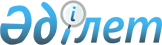 Қызылорда облысының Қазалы аудандық мәслихатының 2021 жылғы 29 желтоқсандағы № 202 "2022-2024 жылдарға арналған Шәкен ауылдық округінің бюджеті туралы" шешіміне өзгерістер енгізу туралыҚызылорда облысы Қазалы аудандық мәслихатының 2022 жылғы 12 қыркүйектегі № 292 шешімі
      Қызылорда облысы Қазалы аудандық мәслихаты ШЕШТІ:
      1. Қызылорда облысының Қазалы аудандық мәслихатының "2022-2024 жылдарға арналған Шәкен ауылдық округінің бюджеті туралы" 2021 жылғы 29 желтоқсандағы № 202 шешіміне мынадай өзгерістер енгізілсін:
      1-тармақ жаңа редакцияда жазылсын:
      "1. 2022-2024 жылдарға арналған Шәкен ауылдық округінің бюджеті 1, 2, 3–қосымшаларға сәйкес, оның ішінде 2022 жылға мынадай көлемдерде бекітілсін:
      1) кірістер – 71938 мың теңге, оның ішінде:
      салықтық түсімдер – 2471 мың теңге;
      салықтық емес түсімдер – 0;
      негізгі капиталды сатудан түсетін түсімдер – 525 мың теңге;
      трансферттер түсімі – 68942 мың теңге;
      2) шығындар – 73722,8 мың теңге, оның ішінде;
      3) таза бюджеттік кредиттеу – 0;
      бюджеттік кредиттер – 0;
      бюджеттік кредиттерді өтеу – 0;
      4) қаржы активтерімен операциялар бойынша сальдо – 0;
      қаржы активтерін сатып алу – 0;
      мемлекеттің қаржы активтерін сатудан түсетін түсімдер – 0;
      5) бюджет тапшылығы (профициті) – -1784,8 мың теңге;
      6) бюджет тапшылығын қаржыландыру (профицитті пайдалану) – 1784,8 мың теңге;
      қарыздар түсімі – 0;
      қарыздарды өтеу – 0;
      бюджет қаражатының пайдаланылатын қалдықтары – 1784,8 мың теңге.".
      2. Көрсетілген шешімнің 1, 5, 7 – қосымшалары осы шешімнің 1, 2, 3 – қосымшаларына сәйкес жаңа редакцияда жазылсын.
      3. Осы шешім 2022 жылғы 1 қаңтардан бастап қолданысқа енгізіледі. 2022 жылға арналған Шәкен ауылдық округінің бюджеті 2022 жылға арналған аудандық бюджетте Шәкен ауылдық округі бюджетіне республикалық бюджет қаражаты есебінен және Қазақстан Республикасы Ұлттық қорынан бөлінетін кепілдендірілген трансферттер есебінен берілетін нысаналы трансферттер 2022 жылға арналған аудандық бюджетте Шәкен ауылдық округі бюджетіне аудандық бюджет қаражаты есебінен берілетін нысаналы трансферттер
					© 2012. Қазақстан Республикасы Әділет министрлігінің «Қазақстан Республикасының Заңнама және құқықтық ақпарат институты» ШЖҚ РМК
				
      Қазалы аудандық мәслихат хатшысы 

Б. Жарылқап
Қазалы аудандық мәслихатының
2022 жылғы "12" қыркүйектегі
шешіміне 1-қосымша № 292Қазалы аудандық мәслихатының
2021 жылғы "29" желтоқсандағы
№ 202 шешіміне 1-қосымша
Санаты
Санаты
Санаты
Санаты
Сомасы, мың теңге
Сыныбы
Сыныбы
Сыныбы
Сомасы, мың теңге
Кіші сыныбы
Кіші сыныбы
Сомасы, мың теңге
Атауы
Сомасы, мың теңге
1. Кірістер
71938
1
Салықтық түсімдер
2471
04
Меншiкке салынатын салықтар
2463
1
Мүлiкке салынатын салықтар
48
4
Көлiк құралдарына салынатын салық
2415
05
Тауарларға, жұмыстарға және қызметтер көрсетуге салынатын ішкі салықтар
8
3
Табиғи және басқа ресурстарды пайдаланғаны үшін түсетін түсімдер
8
3
Негізгі капиталды сатудан түсетін түсімдер
525
01
Мемлекеттік мекемелерге бекітілген мемлекеттік мүлікті сату
295
1
Мемлекеттік мекемелерге бекітілген мемлекеттік мүлікті сату
295
03
Жерді және материалдық емес активтерді сату
230
1
Жерді сату
220
2
Материалдық емес активтерді сату
10
4
Трансферттердіңтүсімдері
68942
02
Мемлекеттiк басқарудың жоғары тұрған органдарынан түсетiн трансферттер
68942
3
Аудандардың (облыстық маңызы бар қаланың) бюджетінен трансферттер
68942
Функционалдық топ
Функционалдық топ
Функционалдық топ
Функционалдық топ
Бюджеттік бағдарламалардың әкiмшiсi
Бюджеттік бағдарламалардың әкiмшiсi
Бюджеттік бағдарламалардың әкiмшiсi
Бағдарлама
Бағдарлама
Атауы
2. Шығындар
73722,8
1
Жалпы сипаттағы мемлекеттiк қызметтер
41759
124
Аудандық маңызы бар қала, ауыл, кент, ауылдық округ әкімінің аппараты
41759
001
Аудандық маңызы бар қала, ауыл, кент, ауылдық округ әкімінің қызметін қамтамасыз ету жөніндегі қызметтер
41270
022
Мемлекеттік органның күрделі шығыстары
489
05
Денсаулық сақтау
196
124
Аудандық маңызы бар қала, ауыл, кент, ауылдық округ әкімінің қызметін қамтамасыз ету жөніндегі қызметтер
196
002
Шұғыл жағдайларда сырқаты ауыр адамдарды дәрігерлік көмек көрсететін ең жақын денсаулық сақтау ұйымына дейін жеткізуді ұйымдастыру
196
7
Тұрғынүй-коммуналдық шаруашылық
14378
124
Аудандық маңызы бар қала, ауыл, кент, ауылдық округ әкімінің аппараты
3077
014
Елді мекендерді сумен жабдықтауды ұйымдастыру
3077
124
Аудандық маңызы бар қала, ауыл, кент, ауылдық округ әкімінің аппараты
11301
008
Елді мекендердегі көшелерді жарықтандыру
1161
009
Елді мекендердің санитариясын қамтамасыз ету
274
011
Елді мекендерді абаттандыру мен көгалдандыру
9866
8
Мәдениет, спорт, туризм және ақпараттық кеңістiк
15135
124
Аудандық маңызы бар қала, ауыл, кент, ауылдық округ әкімінің аппараты
15135
006
Жергілікті деңгейде мәдени-демалыс жұмысын қолдау
15135
12
Көлiк және коммуникация
2253
124
Аудандықмаңызы бар қала, ауыл, кент, ауылдық округ әкімінің аппараты
2253
013
Аудандық маңызы бар қалаларда, ауылдарда, кенттерде, ауылдық округтерде автомобиль жолдарының жұмыс істеуін қамтамасыз ету
2253
15
Трансферттер
1,8
124
Аудандық маңызы бар қала, ауыл, кент, ауылдық округ әкімінің аппараты
1,8
048
Пайдаланылмаған (толық пайдаланылмаған) нысаналы трансферттерді қайтару
1,8
3. Таза бюджеттік кредиттеу
0
Бюджеттік кредиттер
0
Бюджеттік кредиттерді өтеу
0
4. Қаржыактивтеріменоперацияларбойынша сальдо
0
Қаржы активтерін сатып алу
0
Мемлекеттің қаржы активтерін сатудан түсетін түсімдер
0
5. Бюджет тапшылығы (профициті)
-1784,8
6.Бюджет тапшылығын қаржыландыру (профицитін пайдалану)
1784,8
8
Бюджет қаражатының пайдаланылатын қалдықтары
1784,8
01
Бюджет қаражаты қалдықтары
1784,8
1
Бюджет қаражатының бос қалдықтары
1784,8Қазалы аудандық мәслихатының
2022 жылғы "12" қыркүйектегі
№ 292 шешіміне 2-қосымшаҚазалы аудандық мәслихатының
2021 жылғы "29" желтоқсандағы
№ 202 шешіміне 5-қосымша
№
Атауы
Республикалық бюджетттен берілетін трансферттер есебінен, мың теңге
Қазақстан Республикасы Ұлттық қорынан бөлінетін кепілдендірілген трансферттер есебінен, мың теңге
Ағымдағы нысаналы трансферттер
3 144
2 815
1
Азаматтық қызметшілердің жекелеген санаттарының, мемлекеттік бюджет қаражаты есебінен ұсталатын ұйымдар қызметкерлерінің, қазыналық кәсіпорындар қызметкерлерінің жалақысын көтеруге
1 807
2 815
2
Мемлекеттік мәдениет ұйымдарының және архив мекемелерінің басқарушы және негізгі персоналына мәдениет ұйымдарындағы және архив мекемелеріндегі ерекше еңбек жағдайлары үшін лауазымдық айлықақысына қосымша ақылар белгілеуге 
1 337Қазалы аудандық мәслихатының
2022 жылғы "12" қыркүйектегі
№ 292 шешіміне 3-қосымшаҚазалы аудандық мәслихатының
2021 жылғы "29" желтоқсандағы
№ 202 шешіміне 7-қосымша
№
Атауы
Сомасы, мың теңге
Ағымдағы нысаналы трансферттер
14 750
1
Жалақы төлеудің жаңа жүйесі бойынша мемлекеттік қызметшілердің еңбек ақысын ұлғайтуға
4 500
2
"Жергілікті баспа БАҚ арқылы мемлекеттік және орыс тілдерінде әкім қаулыларын, шешімдерін және өзге де нормативтік құқықтық актілерді ресми жариялау, хабарландыру және ақпараттық материалдарды орналастыру" мемлекеттік саясатты жүргізу қызметіне
200
3
Қызылорда облысы Қазалы ауданы Шәкен ауылдық округі Шилі ауылын көгалдандыру
1560
4
Әйтеке би кентінен Шәкен, Шилі елді мекеніне дейінгі жолды грейдерлеу жұмыстарына қосымша
200
5
Спорт алаңын орналастыруға
7 540
6
Әйтеке би кенті-Шәкен-Шилі топырақты жолдарды күтіп ұстау жұмыстарына қосымша
750